The purpose of this document is to assist with the planning of Continuing Medical Education/Nursing Continuing Professional Development activities by compiling necessary information to demonstrate the professional practice gap and underlying needs, expected results, appropriate format, changes in learners, independence, and administrative information needed to award credit to learners. Please mark the type of credit you are pursuing:   CME     NCPD     SW, LPC, Marriage and Family Therapist	What PRACTICE-BASED PROBLEM WILL (Professsional Practice GAP) THIS ACTIVITY/SERIES ADDRESS? Examples: Improved care coordination,; Better communication with patients and families; Want to give better feedback to students For CME Office Use OnlyActivity FormatPlanning Committee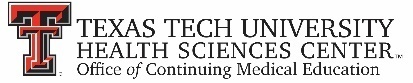 Educational Activity Planning Document  Activity Title:WHAT IS/ARE THE REASONS FOR THE GAP? (Need) Examples:  We need strategies to discuss difficult topics with family members; Don’t know best ways to improve team collaboration; Unaware of updated guidelines   WHAT IS THE DESIRED LEARNING OUTCOME(S)? WHAT CHANGE(S) IN STRATEGY, PEROMANCE, OR PATIENT CARE WOULD YOU LIKE THIS EDUCATION TO HELP LEARNERS ACCOMPLISH? Examples:  Demonstrate knowledge of evidence-based treatment for hypertensive patients by passing post-test with score of ≥ 80%.;  Correctly identify interventions to manage patients in hypertensive crisis; 80% of participants will commit to a change in practice following the activityWhich of the following is/are this activity designed to change? Check all that apply.  Knowledge/Competence              Performance (Skills/Practice)                   Patient Outcomes WHAT ARE YOUR EDUCATIONAL OBJECTIVES AND/ OR LEARNING OUTCOME? Learning objectives/outcomes should be measureable, achievable and can be assessed. Do not use “understand,” “know,” etc. when writing learning outcomes, as these are not measurable verbs. (i.e. Discuss risks associated with untreated hypertension. Or State normal range for blood pressure.)Target Audience – Describe the practice specialty or subspecialty of the expected participants of the educational intervention. Also list the members of the healthcare team that will benefit from this activity (i.e. doctors, nurses, social workers, etc)  Live activity		  Internet Based Enduring material	  Course/Conference  Panel  Simulation  Regularly scheduled series (e.g., grand rounds,  case conferences, tumor boards, and M&M’s)             Case Base Discussion  Small Group Discussion  Skill Based TrainingIndicate the desirable attribute(s) (i.e., competencies) this activity addresses. Indicate the desirable attribute(s) (i.e., competencies) this activity addresses. Indicate the desirable attribute(s) (i.e., competencies) this activity addresses. Indicate the desirable attribute(s) (i.e., competencies) this activity addresses. Indicate the desirable attribute(s) (i.e., competencies) this activity addresses. Indicate the desirable attribute(s) (i.e., competencies) this activity addresses. ACGME/ABMS Competencies	ACGME/ABMS Competencies	ACGME/ABMS Competencies	Institute of Medicine CompetenciesInterprofessional EducationCollaborative CompetenciesInterprofessional EducationCollaborative CompetenciesPatient Care and Procedural SkillsPatient Care and Procedural SkillsPatient Care and Procedural Skills Provide Patient-centered CareValues/Ethics for Interprofessional PracticeValues/Ethics for Interprofessional PracticeMedical Knowledge	Medical Knowledge	Medical Knowledge	 Work in Interdisciplinary TeamsRoles/ResponsibilitiesRoles/ResponsibilitiesPractice-based Learning and ImprovementPractice-based Learning and ImprovementPractice-based Learning and Improvement Employ Evidence-based PracticeInterprofessional CommunicationInterprofessional CommunicationInterpersonal and Communication SkillsInterpersonal and Communication SkillsInterpersonal and Communication Skills Apply Quality ImprovementTeams and TeamworkTeams and TeamworkProfessionalismProfessionalismProfessionalism Utilize InformaticsSystems-based PracticeSystems-based PracticeSystems-based PracticeCommercial Support Received?   Yes	  NoName of commercial supporterAmount of monetary commercial supportIn-kind Example: XYZ Pharma Company$5,000☐Name of individualIndividual’s role in activityName of commercial interestNature of relationshipExample: Jane Smythe, MDCourse DirectorNone---Example: Thomas JonesFacultyPharma Co. USResearch grant